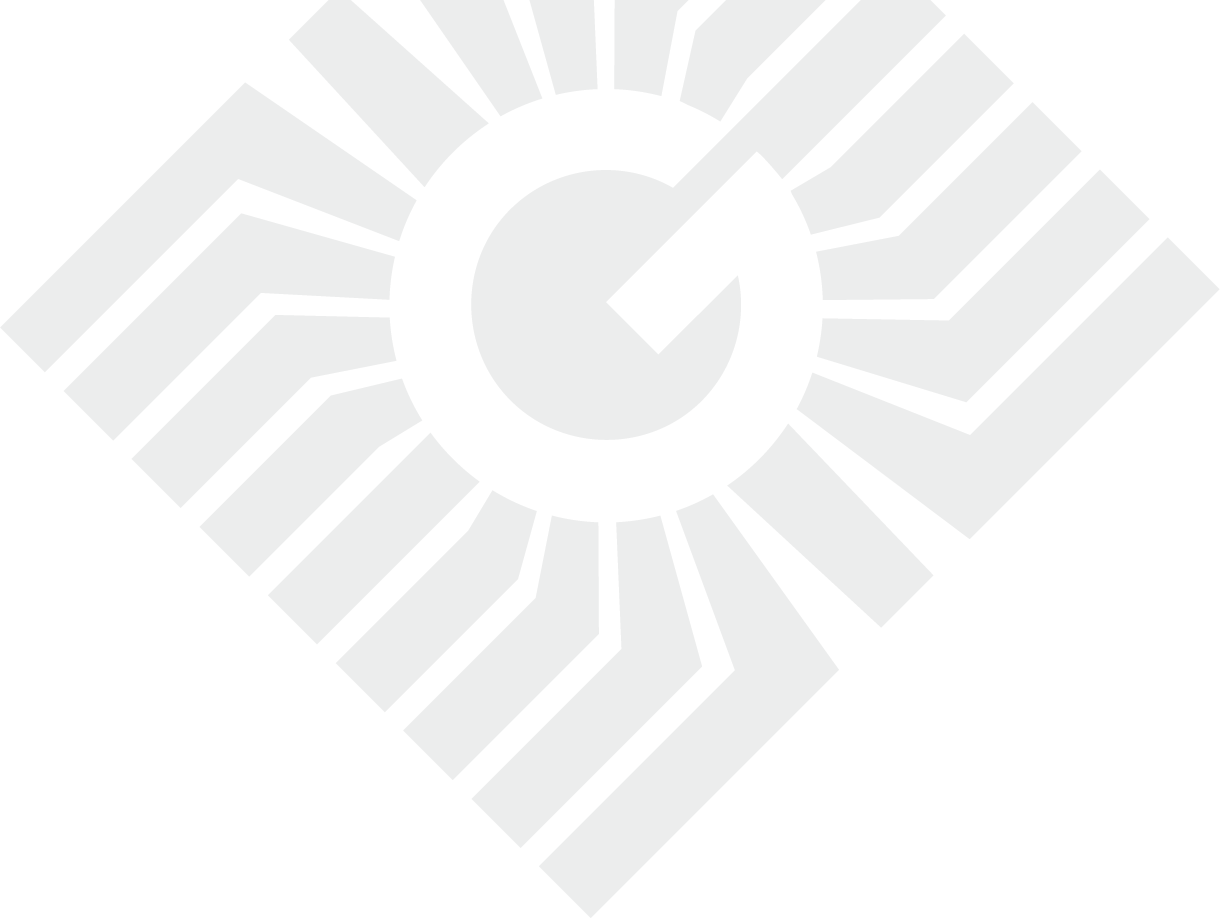 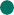 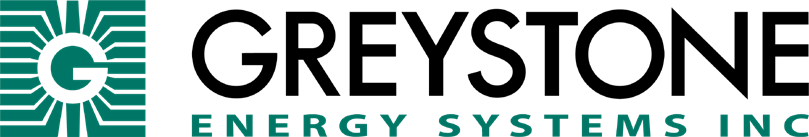 GAGE PRESSURE TRANSMITTERGP SeriesThe gage pressure transmitter is designed with a single remote sensor that enables it to accept high pressure in several ranges up to 500 PSI, 30 Bar or 3000 kPa. All models can handle overload pressure 2X and burst pressure 20X the maximum full scale range.Features include field selectable pressure ranges and output signal types, output reversal and slow damping for the most flexible applications. The pressure transmitter is fully factory calibrated and temperature compensated for the highest start-up accuracy.PRODUCT HIGHLIGHTSFT-6 or armoured cable available in different lengthsFour switch selectable ranges per modelLCD displayJumper selectable outputs: 4-20 mA, 0-5 Vdc or 0-10 VdcHinged polycarbonate weatherproof enclosureENGINEERING SPEC’SShall be IP65 (NEMA 4X) with a UL94-V0 rated enclosureExternal mounting tabs must be slotted & tapered away from enclosure to ease field installationEnclosure shall be complete with neoprene gasket for duct to enclosure sealEnclosure shall be complete with threaded (1/2 NPT and/or M16) conduit connectionCover must be hinged and securely attached in the open position Operating range must be 0 to 50°C (32 to 122°F), 10 to 90 %RH, non-condensingCover must contain security screw as extra protection from openingProduct shall be CE approvedSPECIFICATIONSDESCRIPTIONENGINEERING SPECPOWER SUPPLY24 Vac/dc ±10% (non-isolated half-wave rectified)CONSUMPTION75 mA max @ 24 VdcOUTPUT SIGNAL4-20 mA sourcing, 0-5/0-10 Vdc (jumper selectable)OUTPUT DRIVE500Ω max for current output10KΩ min for voltage outputPROTECTION CIRCUITRYReverse voltage protected, transient protectedLCD35mm W x 15mm H (1.4” x 0.6”), 2-lin x 8-characterACCURACY±1% full scale of selected range (range 4 is ±2%)STABILITY±0.25% FS typical (1 year)PRESSURE RANGES4 per model (menu selectable)MEDIA COMPATIBILITY17-4 PH stainless steelPROOF PRESSURE2X highest range per modelBURST PRESSURE20X highest range permodelMAXIMUM LINE PRESSURE= highest model rangePRESSURE CYCLES>100 millionSURGE DAMPING1-60 seconds averaging (menu selectable)ZERO ADJUSTPush-button and remote inputSENSOR OPERATING RANGE-40 to 105°C (-40 to 221°F)OPERATING ENVIRONMENT0 to 50°C (32 to 122°F), 10 to 90 %RH non-condensingPRESSURE CONNECTION½” NPT maleREMOTE SENSOR CABLES: FT-6 plenum ratedA: Armored flexible S/SWIRING CONNECTION14-22 AWG screw terminal blockENCLOSUREPolycarbonate, UL94-V0, IP65 (NEMA 4X)F style includes thread adapter (1/2” NPT to M16) and cable gland fittingWEIGHT450g (15.9oz) – Including remote cables and sensorCOUNTRY OF ORIGINCanada